All about Your New Personal Coach:Your new Personal Coach is Called……………………………………………………………….
5 Facts about your new Personal Coach:1)2)3)4)5)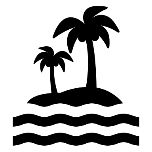 All about You:Name:Birthday: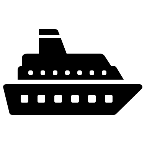 Please tell me why you want to study this course? (eg: What are your career aspirations?)1)2)3)4)5)What do you like doing/activities you enjoy? What subjects at school were you good at? What are you most looking forward to at College?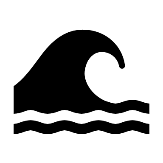 What do you not like doing/activities you do not enjoy? What subjects did you find difficult at school? What are you most concerned about at College?


Your Living Arrangements (Please tell me who you live with at home; one or both parents? Any brothers or sisters? Do you live on your own?):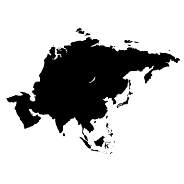 Do you have an allergies or medical conditions that your Personal Coach Needs to be aware of? Yes/NoIf yes, please give details:Do you have any learning difficulties or support needs (eg did you have extra time for exams/support in class/need information printing on blue paper?) that your Personal Coach needs to be aware of? Yes/NoIf yes, please give details:  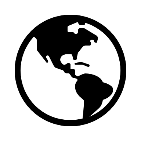 Please tell me about your experiences during lockdown (positive or negative). E.g. Did you take up a new hobby? How did you spend your time? What was the best thing about lockdown or what was the most difficult aspect of lockdown for you? 